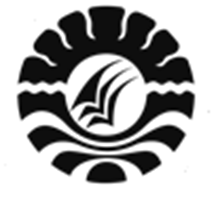 HASIL PENELITIANPENGELOLAAN PROGRAM PENDIDIKAN ANAK USIA DINITERINTEGRASI BINA KELUARGA BALITA DI KELOMPOKBERMAIN ANANDA KELURAHAN SAMALEWAKABUPATEN PANGKEPSALMAHJURUSAN PENDIDIKAN LUAR SEKOLAHFAKULTAS ILMU PENDIDIKANUNIVERSITAS NEGERI MAKASSAR2016